Районный Семинар-практикум для педагогов-психологов 	По плану Ассоциации психологов КЧР в Усть-Джегутинском районе прошел Семинар практических психологов на тему: "Преодоление психологических травм в образовательном процессе". На Семинар были приглашены члены Ассоциации психологов КЧР, работники Администрации Усть-Джегутинского муниципального района, также работники Управления Образования и представители районов КЧР - педагоги - психологи разных школ нашей республики. Семинар был подготовлен, организован и проведен педагогами-психологами образовательных учреждений Усть-Джегутинского муниципального района (на базе Лицея №1 г. Усть-Джегуты).  В рамках семинара проведен тренинг "Познай себя" и тренинг общения с элементами сказкотерапии для учащихся 8 класса. Открыла семинар докладом на тему "Психологические травмы а образовательном процессе" педагог-психолог МКОУ "СОШ №5 г. Усть-Джегуты" Хубиева Л.Х.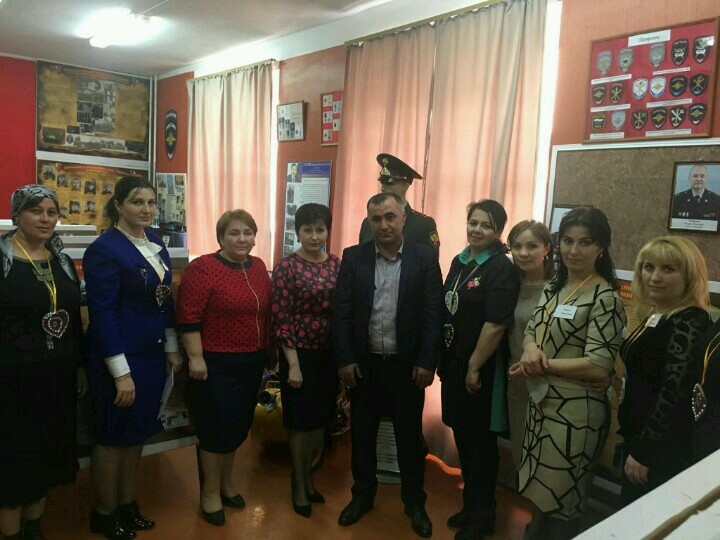 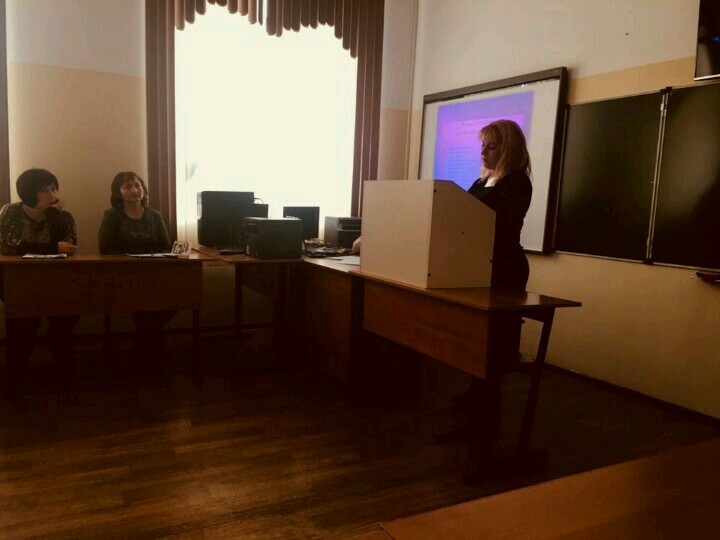 